Maandbrief Welpen September-Oktober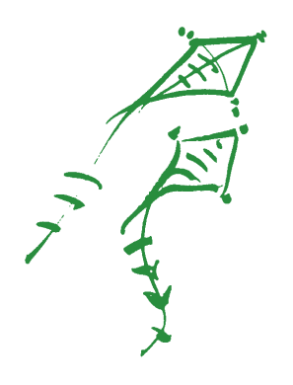 18 september:  De eerste echte vergadering en we spelen …. PLEINSPELEN van 14.00 tot 17.00 op den Duiker. Door enkele klassieke spelletjes te spelen proberen we elkaar nog een beetje beter te leren kennen zodat het een fantastisch scoutsjaar wordt. 25 september:Vandaag is het jammer genoeg geen scouts , want de leiding is op planningsweekend. We hopen jullie volgende week terug te zien!2 oktober:Haal je beste kookkunsten maar uit de kast, want we gaan op kooktocht joepppiee! Misschien ontdekken we onder jullie wel een nieuwe Jeroen Meus of Piet Huysentruyt. Jullie worden verwacht van 10.00 tot 17.00  op den Duiker. De leiding voorziet zelf het eten dit hoeven jullie dus zelf niet mee te nemen. Dit zal zo’n 5 euro kosten. We zullen hierover nog een mail sturen. 9 oktober:Zoom zoom zoom… Nee hoor het is geen mug je die in de nacht wakker houdt of weer een saaie online vergadering. Vandaag gaan we de strijd aan met andere scoutsen uit Turnhout en omstreken. Wees er zeker op tijd bij, want we starten al om 13.30 op den Duiker om 17.00 is het zoals altijd gedaan.15-16-17 oktober: Ja hoor de tijd is aangebroken voor het belofteweekend. Het weekend start vrijdag om 20.00 uur en eindigt zondag om 11.00 uur op den Duiker. Verdere informatie over dit weekend wordt nog meegedeeld via een mail.23 oktober:Tijd om nog eens een goed ouderwets bosspel te spelen. Vandaag moeten jullie je meesterbreinen zeker niet vergeten om de tegenstander een hak te zetten op het slagveld. Hebben jullie zin in een potje Stratego? Wees dan aanwezig van 14.00 tot 17.00 op den Duiker.30 oktober:Hopelijk nemen jullie vandaag niet te veel angstmicroben mee, want we gaan op een griezelige, spookachtige Halloweentocht. Trek jullie engste outfit maar aan en probeer de leiding de stuipen op het lijf te jagen. Het is van 19.30 tot 22.00 op den Duiker.Voor meer informatie, liefdesmanifesten, interessante anekdotes of pittoreske illustraties mag je ons altijd bereiken via welpen@scouts-sint-michiel.be of via ons nummer(s):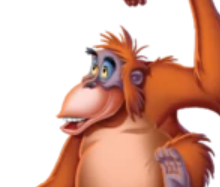 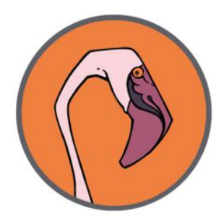 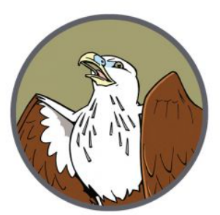 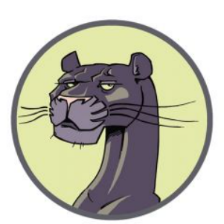 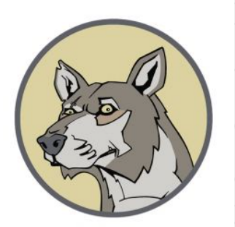 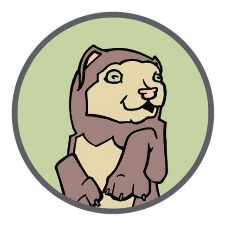 